EXAMPLE RACI CHART TEMPLATE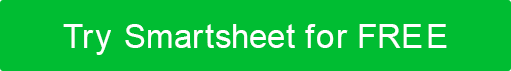 BLANK RACI CHART TEMPLATEPROJECT TITLEPROJECT MANAGERMission to Complete the Thing We Need to DoAliaRACIREADY 
TO 
START?TASK DESCRIPTIONRESPONSIBLEACCOUNTABLECONSULTEDINFORMED% of PROGRESSDUE
DATESTATUSNOTESYesINITIATE PHASE ACTIVITIES39%00/00/00In ProgressYesRequest Review by PMOAliaRachelIan + Carl80%00/00/00Needs ReviewNoSubmit Project RequestAliaRachelIan + Carl50%In ProgressYesResearch SolutionRachelIan + CarlAlia20%ApprovedNoDevelop Business CaseRachelAliaCarlIan5%OverdueYesPLAN PHASE ACTIVITIES33%On HoldYesCreate Project CharterIanRachelCarlAlia100%CompleteNoCreate ScheduleCarlRachelAlia0%Not StartedNoCreate Additional Plans as RequiredCarlRachel + IanAlia0%On HoldRACIREADY 
TO 
START?TASK DESCRIPTIONRESPONSIBLEACCOUNTABLECONSULTEDINFORMED% of PROGRESSDUE
DATESTATUSNOTESNoEXECUTE PHASE ACTIVITIES0%NoBuild Deliverables0%NoCreate Status Report0%NoCONTROL PHASE ACTIVITIES0%NoPerform Change Management0%NoCLOSE PHASE ACTIVITIES0%NoCreate Lessons Learned0%NoCreate Project Closure Report0%PROJECT TITLEPROJECT MANAGERRACIREADY 
TO 
START?TASK DESCRIPTIONRESPONSIBLEACCOUNTABLECONSULTEDINFORMED% of PROGRESSDUE
DATESTATUSNOTESDISCLAIMERAny articles, templates, or information provided by Smartsheet on the website are for reference only. While we strive to keep the information up to date and correct, we make no representations or warranties of any kind, express or implied, about the completeness, accuracy, reliability, suitability, or availability with respect to the website or the information, articles, templates, or related graphics contained on the website. Any reliance you place on such information is therefore strictly at your own risk.